REN JE ROTQUIZ2024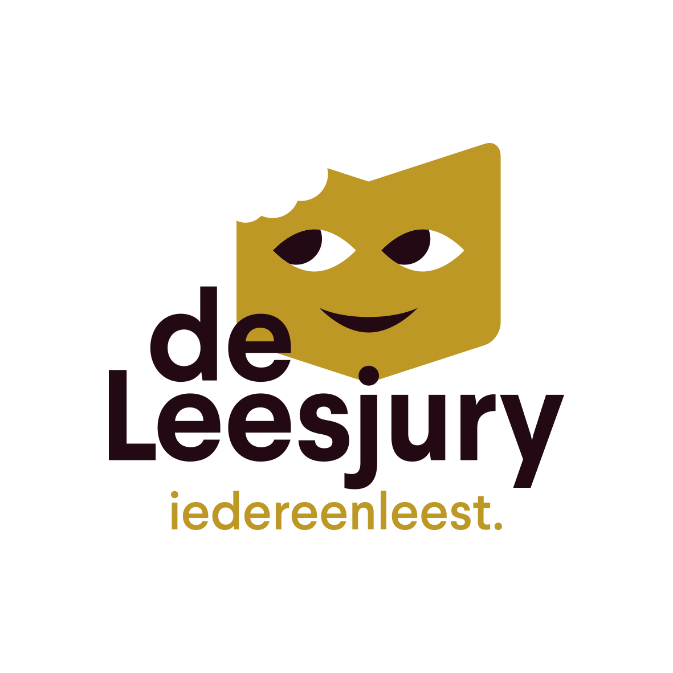 speluitleg 
ConceptDe Ren je rot-quiz is een interactieve quiz opgesteld voor groep 3 en groep 4. De quiz is opgebouwd uit meerkeuzevragen over de gelezen boeken.BenodigdhedenPresentator VragenTape/krijt of andere manier om vakken af te lijnen en A, B en C aan te geven.Materiaal (bv. lintjes) om uit te delen aan kinderen die de vraag juist hebben.Prijs voor de winnaar (+ eventueel schiftingsvraag)Indien nodig: geluidsversterkingUitvoeringIn de zaal waar de quiz plaatsvindt, moeten drie vakken afgebakend worden. Vak A staat voor antwoord A, B voor antwoord B en C staat voor antwoord C. De presentator leest telkens een vraag voor, samen met de drie mogelijke antwoorden en sluit af met ‘REN JE ROT’! De kinderen denken even na over het antwoord en als ze het juiste antwoord (A, B of C) weten, lopen ze naar het juiste vak. De presentator bepaalt wanneer er niet meer van vak gewisseld mag worden en geeft daarna het juiste antwoord. Staan de juryleden in het juiste vak, dan krijgen ze een punt (bv. in de vorm van een lintje om hun hals) van een medewerker. Wie op het einde van de rit het meeste punten verzameld heeft, is de winnaar. Is er een gelijke stand, dan helpt een schiftingsvraag om de uiteindelijke winnaar te kiezen. VariantenDeel de groep op voorhand op in een aantal kleinere groepjes. Zorg dat ze achter een lijn staan en laat telkens één jurylid per groep lopen. Geef extra punten aan de persoon die als eerste in het juiste vak stond.Opdrachten 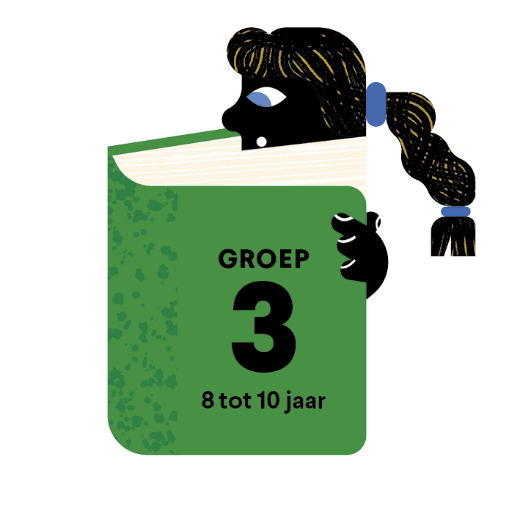 Hoe heet het eiland waar oom Fred zijn eigen standbeeld kerft in Raargebeurd?KersteilandPaaseilandDecembereilandIn het volgende citaat uit Opa astronaut is de voornaam van een van de personages vervangen door [Ze]. Welke naam zoeken we?“[Ze] likt aan een hoorntje met aardbeienijs. Ze mag elke week één ijsje eten, maar dit is haar tweede. ‘Zo veel lekkerder dan wortel en tomaat,’ zegt ze. ‘Helemaal mee eens,’ mompel ik met mijn mond vol chocolade-ijs. [Ze] moet op haar voeding letten en daar heeft ze het heel lastig mee. ‘Alsof alleen magere mensen recht hebben op iets lekkers,’ moppert ze. Ik snap haar helemaal.”Lien TessNoorWat ziet Morris niet in de bergen? Een konijn Een ramEen hondWat doen Jet en Lo niet samen in Hoog in de boom begint de zomer?In een boom klimmen Een wasmachine uitvinden Boodschappen doen in de SparVanuit welk land moesten Roya en haar familie naar Nederland vluchten in Misjka? AfghanistanIran Irak In welke befaamde driehoek in de Atlantische Oceaan verdwenen talloze schepen en vliegtuigen?  BermudadriehoekPythagorasdriehoekVerloren driehoekWat doet Misjka als hij het gezellig heeft bij iemand? BijtenSlapenPlassenWaarom zit Jona vast op een dak in Ik ben hier!? OverstromingenDe deur is op slot Haar vader is in slaap gevallen en is haar vergeten.Wat wint Nelle tijdens de tombola in Ik win nooit iets? Een reisEen jacuzzi Kooklessen Waarom was er geen popcorn meer te vinden in Bob Popcorn Meesterkok? De popcornfabriek in Nederland is gesloten.Maïsvelden zijn verwoest.De ministers besloten om geen popcorn meer te verkopen in Nederland.“Een heel grappig, verrassend en warm verhaal waar de energie en levenslust vanaf spatten.” Welk boek heeft deze woorden op de achterflap staan? MisjkaOpa astronautMorrisWie schreef het boek Hoog in de boom begint de zomer? Edward Van de Vendel Wouter KlootwijkBart Moeyaert Het hoeveelste deel van de Bob Popcorn-serie is Bob Popcorn Meesterkok? 4de 2ste 3deOver welk boek gaat deze reactie van een jurylid op de Leesjury-website? “Het boek is heel triestig. Ik kon me voorstellen dat ik, als ik dat zou meemaken, ik me ook verdrietig en eenzaam zou voelen. Ik had de kriebels door het supermooie verhaal. De tekeningen waren mooi maar het zou nog mooier zijn indien de tekeningen in kleur waren.”Ik ben hier! MorrisMisjka Welk recept maken ze niet klaar in Bob popcorn Meesterkok? Bobs popcorn-ijsBobs gezouten karamelsausBobs popcorn-taartNelle en Mara vinden meester Bart op het strand in Ik win nooit iets. Waar is hij op gaan staan? GlasEen kwalEen zee-egelWat geeft de vriendin van Tess haar als “astronautenvoeding”?Gedroogd fruitEen puntzak met snoepHavermout Hoe heet de popcornvriendin van Bob Popcorn? KaramellaZoetinaChocolettaWie weet Jona uiteindelijk te redden in Ik ben hier!?Haar vaderHaar moederHaar kleuterjufWat is het lievelingsdier van Tess in Opa Astronaut?  ZeehondGiraf DolfijnWat hebben de boeken Raargebeurd en Ik win nooit iets gemeenschappelijk?Ze hebben allebei een personage dat Fred heet.Ze zijn allebei geschreven door een Vlaamse auteur.De auteur is bij beiden ook de illustrator van het boek.
Wie is de illustrator van Morris? Bart MoeyaertSebastiaan Van DoninckMartijn Van der LindenWat doet Roya nooit maar gebeurt wel als ze haar spreekbeurt moet houden?Ze moet huilen.Ze begint te stotteren.Ze valt flauw.Wat is de ondertitel van Raargebeurd van Emanuel Wiemans?Het rariteitenkabinet van meneer FredHet rariteitenkabinet van oom FredHet rariteitenkabinet van nonkel FredWelk boek start met deze paragraaf? “Ga voor het raam staan, met je muts op en je jas aan. Kijk niet naar je voeten en kijk niet om. Stel geen domme vragen. 		‘Duurt het nog lang?’ 		Niet doen. Anders mis je het begin. ”MorrisIk ben hier!Bob Popcorn 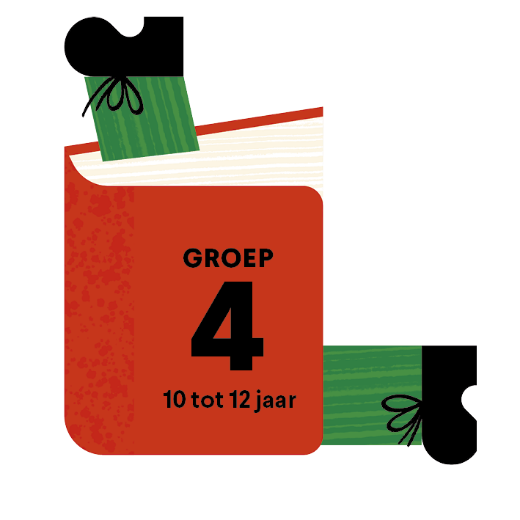 Hoe groot is de gouden draak die boven op het Belfort in Gent staat? 3,55 meter2,21 meter1,55 meter Van welke afkomst is Astrid Lindgren? ZweedseIerseNoorseSanne Roosenboom, de auteur van Mot en de metaalvissers schreef ook een bekende boekenreeks. Wat is de naam van de reeks, met onder meer … en de verdwenen van Gogh als titel? Het parket van oplossingenHet parket van aanpak Het Ministerie van OplossingenWelke van deze hoofdstuktitels komt niet voor in Toen raaf links afsloeg? Ik moet misschien eerst vertellen hoe de dag begon.Een ritje in een politiewagen waarin er niets gebeurtHet huis van de heksWelke taak krijgt Björk op het Eiland in De flat aan het einde van de wereld?Amusementmanager BoodschapperHuisbewaarsterUit welk boek zijn deze eerste zinnen gehaald? “De wind duwde. De wind trok. Het bamboe sloeg plat, stond dan weer rechtop. ”BliksemkindLowie; van de vogel en de dief HaaientandenVul dit citaat uit Lowie; van de vogel en de dief aan. “Ze ... Dat is als je moe bent en toch wilt glimlachen.”GlimzuchtLachgeeuwt GlimgeeuwtNaar welke stad in de Verenigde Staten is het hoofdpersonage van Haaientanden vernoemd? AtlantaPhiladelphia (Philly)Boston Over hoeveel tijd speelt het verhaal van Toen raaf links afsloeg zich af? Een week Een dag Een uur In Bliksemkind zijn de illustraties gebaseerd op een bepaalde soort kunst. Welke kunst is dat? Aziatische kunstMexicaanse kunstFranse kunst Hoe luisteren de bewoners van het Eiland naar muziek in De flat aan het einde van de wereld? Met een platenspelerVia YouTube Via de radio Welk boek begint met het rinkelen van een schoolbel? “Driiiiiiiiiiiiiiiiiiiiiiiiiiiiiiiiiiiiiiiiiiiiiiiiiiiiiiiiiiiiiiiiiiiiiiiiiiiiiiiiiiiiiiiiiiiiiiiiiiiiiiiiiiiiiiiiiiiiiiiiiiiiiiiiiiiiiiiiiiiiiiiiiiiiiiiiiiiiiiiiiiiiiiiiiiiiiiiiiiiiiiiiiiiiiiiiiiiiiiiiiiiiiiiiiiiiiiiiiiiiiiing?”Toen raaf links afsloegMot en de metaalvissersBliksemkindIn Mot en de metaalvissers zijn de letters in het boek niet altijd zwart. Welke kleur hebben sommige zinnen en woorden? BlauwRoodGroen In welke taal werd De flat aan het einde van de wereld oorspronkelijk geschreven? ZweedsIjslandsDeens Hoe noemt men de kleine getekende symbolen zoals aan het einde van de hoofdstukken in Mot en de metaalvissers?Vignetten Hiërogliefen Miniaturen Lowie vergelijkt zichzelf vaak met een huismus, maar welke vogel zou ze willen zijn? PapegaaiSpreeuwAlbatrosHoe beginnen de hoofdstukken in Haaientanden?Met het aantal minuten sinds het begin van de tocht Met het aantal kilometers sinds het begin van de tocht Met de snelheid van de wind op dat moment van de tocht Welke legendarische historisch figuur komt voor in het verhaal van “Het ros beiaard en de gespleten rots” in  Van Manneke Pis tot de Betoverde Haas? Napoleon Koning Willem IKarel de Grote Welk boek begint met dit motto: ‘We staan scheef. Daar begint het allemaal mee. – William Fiennes’ (De sneeuwganzen)?HaaientandenBliksemkindLowie; Van de vogel en de dief Welke bewering klopt niet?Astrid Lindgren heette bij haar geboorte Astrid Ericsson.Astrid Lindgren staat op het briefje van twintig Zweedse Kroon.Astrid Lindgren won de Nobelprijs voor literatuur.Welk middeltje gebruikt de vader van Björk tegen luizen in De flat aan het einde van de wereld? VisolieMayonaise Chocolademelk Wie is geen personage in “De reus van de Steenpoort” uit Van Manneke Pis tot de Betoverde Haas?HelenaAntigoonDe ridder Wat was de favoriete uitspraak van Astrid Lindgren? “Deze dag, een leven”“Deze dag, een geschenk”“Deze dag, een geluk”Wiens papa doet er een hele dag over om één zin te schrijven? “Soms doet hij een hele dag over het schrijven van één zin – en dan is hij ’s avonds nog tevreden ook.”Raaf YokoJonaBij welk van deze boeken is de auteur ook de illustrator van het boek? Toen Raaf links afsloegLeve Astrid!Bliksemkind